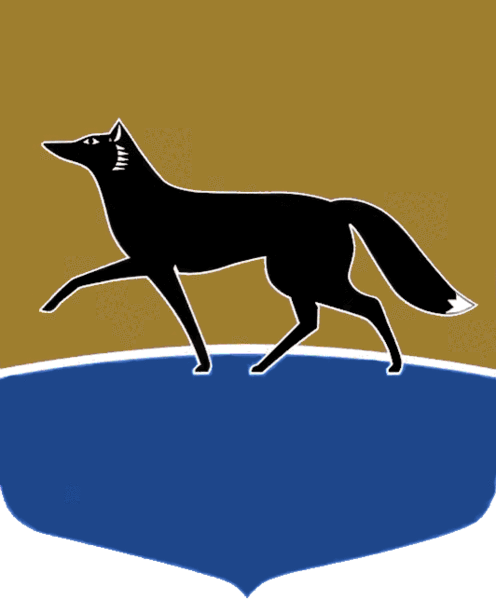 Принято Думой города 18 ноября 2022 года№ 221-VII ДГО внесении изменений в решение Думы города от 05.10.2022 
№ 192-VII ДГ «Об определении размера выплат при командировании на территории Донецкой Народной Республики 
и Луганской Народной Республики»В соответствии с Указом Президента Российской Федерации 
от 17.10.2022 № 752 «Об особенностях командирования лиц, замещающих государственные должности Российской Федерации, федеральных государственных гражданских служащих, работников федеральных государственных органов, замещающих должности, не являющиеся должностями федеральной государственной гражданской службы, 
на территории Донецкой Народной Республики, Луганской Народной Республики, Запорожской области и Херсонской области», Уставом муниципального образования городской округ Сургут Ханты-Мансийского автономного округа – Югры Дума города РЕШИЛА:1. Внести в решение Думы города от 05.10.2022 № 192-VII ДГ 
«Об определении размера выплат при командировании на территории Донецкой Народной Республики и Луганской Народной Республики» следующие изменения:1) наименование решения изложить в следующей редакции:«Об определении размера выплат при командировании на территории Донецкой Народной Республики, Луганской Народной Республики, Запорожской области и Херсонской области»;2) констатирующую часть решения изложить в следующей редакции:«В соответствии со статьёй 167 Трудового кодекса Российской Федерации, с Указом Президента Российской Федерации от 17.10.2022 № 752 «Об особенностях командирования лиц, замещающих государственные должности Российской Федерации, федеральных государственных гражданских служащих, работников федеральных государственных органов, замещающих должности, не являющиеся должностями федеральной государственной гражданской службы, на территории Донецкой Народной Республики, Луганской Народной Республики, Запорожской области 
и Херсонской области», постановлением Правительства Российской Федерации от 28.10.2022 № 1915 «Об отдельных вопросах, связанных 
с командированием на территории Донецкой Народной Республики, Луганской Народной Республики, Запорожской области и Херсонской области», Уставом муниципального образования городской округ Сургут Ханты-Мансийского автономного округа – Югры Дума города РЕШИЛА:»;3) в части 1 решения после слов «Луганской Народной Республики» дополнить словами «, Запорожской области и Херсонской области».2. Настоящее решение вступает в силу после официального опубликования и распространяется на правоотношения, возникшие 
с 30.09.2022.Председатель Думы города_______________ М.Н. Слепов«18» ноября 2022 г.Глава города_______________ А.С. Филатов«18» ноября 2022 г.